WEST BRANCH-ROSE CITY AREA SCHOOLSPhilip Mikulski, SuperintendentTo:		PUBLICFrom:		Philip Mikulski, SuperintendentDate:		March 7, 2018Subject:	Board of Education Committee MeetingBOARD finance COMMITTEE MEETINGMONDAY, march 12, 2018, AT 6:00 p.M. IN THE OFFICE OF THE SUPERINTENDENTINSIDE CENTRAL OFFICE LOCATED ATOGEMAW HEIGHTS HIGH SCHOOLMailing address:  P. O. Box 308West Branch, MI  48661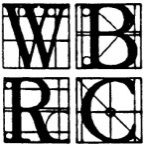 Physical address:  960 S. M-33West Branch, MI 48661Phone:  (989) 343-2000www.wbrc.k12.mi.usFax:  (989) 343-2006